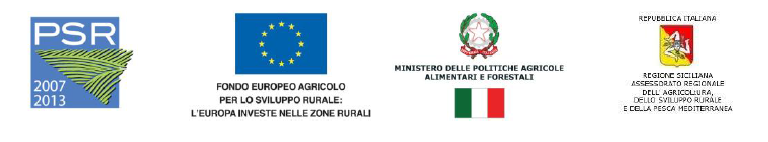     ALLEGATO AAL GRUPPO DI AZIONE LOCALE NATIBLEIP.zza del Popolo, 196010 Palazzolo Acreide (SR) DOMANDA DI ISCRIZIONE ALLA LONG LIST DI  COLLABORATORI PER L’ATTUAZIONE DELLA  MISURA 313 e 421RISERVATO AL GAL Protocollo N. __________ Data di arrivo _______________Il / La sottoscritto/a ________________________________________________________________ nato/a a _____________________________________________ (____) il _____/_____/_________ residente in _______ ____________________ via/piazza _________________________ n° ______ prov._______ C.A.P. _______partita Iva ___________________codice fiscale _________________Telefono _________________ fax ________________Email_______________________________Posizioni ai fini IVA:Soggetto con pagamenti del compenso dietro emissione di fattura assoggettata ad IVASoggetto il cui compenso è al di fuori del campo di applicazione IVA svolgendo un incarico:di collaborazione coordinata continuativadi lavoro autonomo occasionale	Altro (specificare) ___________________________________________CHIEDEdi essere inserito nella long list di collaboratori per la Misura 313 del PSL Natiblei e Mis. 421 per la seguente area tematica (barrare l’area tematica che interessa. E’ possibile barrare UNA sola area tematica):AREA A. Animazione territorialeAREA B. MarketingAREA C. Ricerca e studio per disciplinari di qualità e ricerca per offerta territorialeAREA D. Area documentazioneAREA E. Area webAREA F. Area graficaAREA G. Interpretariato e lingue straniereAREA H. Area Dieta Mediterranea e proprietà salutistiche dei prodotti agroalimentariA tal fine, ai sensi degli artt. 46 e 47 del D.P.R. n. 445/2000 e consapevole delle responsabilità e delle sanzioni penali previste dal successivo art. 76 del medesimo decreto per false attestazioni e dichiarazioni mendaci, sotto la propria personale responsabilitàD I C H I A R Aa) di possedere i seguenti requisiti di ammissibilità (barrare i requisiti posseduti)età non inferiore ai 18 anni;cittadinanza italiana o di altro Stato membro dell’Unione Europea;godimento dei diritti civili e politici;di non aver riportato condanne penali né avere procedimenti penali in corso;di non essere destinatario di provvedimenti che riguardano l’applicazione di misure di prevenzione, di decisioni civili e di provvedimenti amministrativi iscritti nel casellario giudizialetitolo di studio: laurea e/o diploma di istruzione secondaria: (indicare il titolo di studio, votazione conseguita, anno di conseguimento e istituto/università presso il quale è stato conseguito)__________________________________________________________________________________________________________________________________________________________(Per i candidati di area A, B,C): di avere esperienza dimostrata esperienza nell’ambito tematico come sopra barrato.di essere in possesso di patente di guida e di essere automunito per lo svolgimento delle attività sul territorio.(Per i candidati di area D): di avere comprovata esperienza almeno quinquennale nell’ambito di studio di propria competenza.(Per i candidati di area E ): di avere esperienza almeno quinquennale in attività informatiche;di essere titolari, collaboratori o dipendenti della seguente società informatica specializzata in costruzione di siti ed applicativi social: (indicare denominazione, sede e p.i.__________________________________________________________________________)(Per i candidati di area F ): di avere comprovata esperienza almeno quinquennale in grafica editoriale ed impaginazione prodotti editoriali;(Per i candidati di area G ): di essere in possesso della seguente laurea in lingue o letteratura straniera: (indicare il titolo di studio, votazione conseguita, anno di conseguimento e istituto/università presso il quale è stato conseguito)_________________________________________________________________________________________________________________________________________________di avere ottima conoscenza, scritta e parlata, della/e seguente/i lingua/e:___________________________________________________________________________________________________________________________________________________(Per i candidati di area H ): di avere dimostrata esperienza in campo nutrizionale ed agroalimnetareIl sottoscritto dichiara di accettare espressamente ed incondizionatamente tutte le prescrizioni e condizioni contenute nel avviso di costituzione della long-list..Allega:curriculum vitae in formato europeo datato e firmato in ogni pagina e corredato di specifica dichiarazione resa ai sensi dall'art. 76 del DPR 445/2000 attestante la veridicità ed autenticità dei dati e delle notizie riportate nel curriculum fotocopia fronte retro di valido documento di riconoscimento;copia fotostatica fronte e retro di un documento di riconoscimento in corso di validità di chi sottoscrive la domanda e di chi presenta il curriculum.scheda sintetica riportante le principali esperienze che il candidato ritiene utili per l’ambito tematico prescelto, come desumibili da CV. Informativa ai sensi dell’art. 13 del D. Lgs 196/2003 sulla protezione dei dati personali.Io sottoscritto dichiara di essere informato che:- ai sensi dell’art. 13 della legge sopra citata, tutti i dati inclusi nella documentazione oggetto della domanda di iscrizione sono necessari ai fini del procedimento di istruttoria tecnico amministrativa della stessa e verranno utilizzati elusivamente per tale scopo; - titolare del trattamento dei dati è il GAL NATIBLEIData.............................			          FIRMA  …………………………………